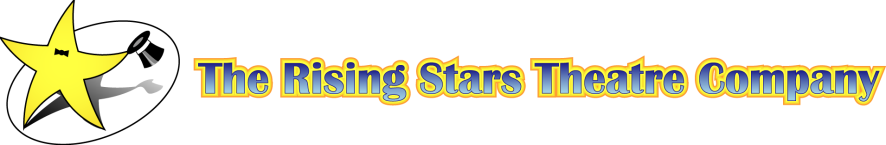 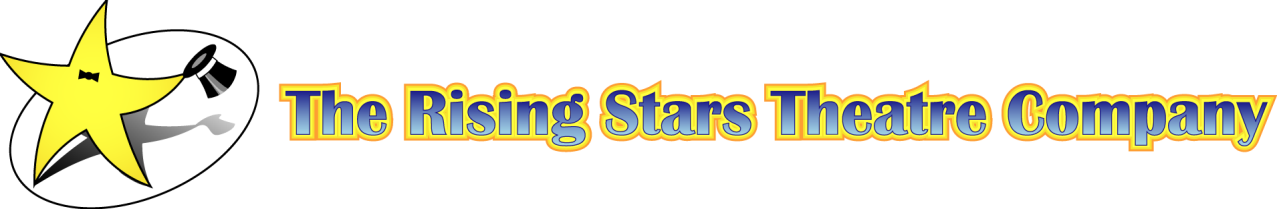 presentsOne of the most popular Disney movies of all time is capturing hearts in a whole new way: as a practically perfect musical! Based on the books by P.L. Travers and the classic 1964 Disney film, Mary Poppins delighted Broadway audiences for over 2,500 performances and received nominations for seven TONY Awards, including Best Musical.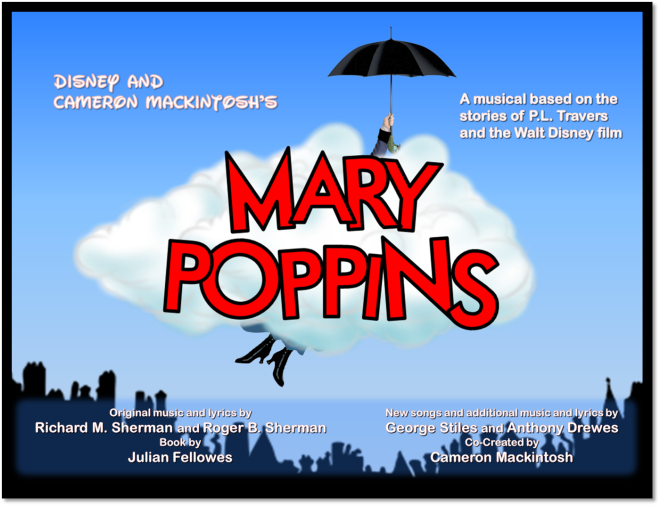 Ticket Order FormTOTAL AMOUNT $ 		Note: Same day door sale tickets are $20 (Adult) and $18 (Children/Seniors)Select Payment Method:	 Credit Card (fill out info below)	 Check: (number 	)Make checks payable to the Rising Stars Theatre CompanyORDER TICKETS ONLINE! Visit our website at www.risingstarschicago.com and click TicketsOnline orders are payable by credit card only.For more information visit our website, or call (773) 736-2490, or e-mail risingstarsorders@ameritech.net7:30 PM Fridays & Saturdays; 2:00 PM Sundays7:30 PM Fridays & Saturdays; 2:00 PM SundaysFri., June 19Sat., June 20Sun., June 21Fri., June 26Sat., June 27Sun., June 28At The Cuny Auditorium at Guerin Prep,
8001 W. Belmont Ave., River Grove
(3 blocks east of Cumberland Ave.)At The Cuny Auditorium at Guerin Prep,
8001 W. Belmont Ave., River Grove
(3 blocks east of Cumberland Ave.)Show Date(s)# Adult 
@ $18# Senior (60+)/ Children (2-14)
@ $16# Group Rate
(20 or more)
$2 off per ticketCheck if Wheelchair Seating Required	How many? ______	How many? ______Credit Card Visa	 MC	CC# 		Exp Date: 	Info	CVV Code: (3-digit number on back of card): 		Cardholder Name: 	NameAddressCityStateZipEve. PhoneE-mailSelect Receipt Method:MAIL THIS FORM WITH PAYMENT OR CC INFO ENCLOSED TO:The Rising Stars Theatre CompanyP.O. Box 34197, Chicago, IL  60634 Mail (enclose stamped, addressed envelope)MAIL THIS FORM WITH PAYMENT OR CC INFO ENCLOSED TO:The Rising Stars Theatre CompanyP.O. Box 34197, Chicago, IL  60634 Will Call under (name) 	MAIL THIS FORM WITH PAYMENT OR CC INFO ENCLOSED TO:The Rising Stars Theatre CompanyP.O. Box 34197, Chicago, IL  60634